 Worth Steel & Machinery, Inc.4001 West 123rd Street       Alsip, IL  60803(708)388-6300   Fax (708)388-6467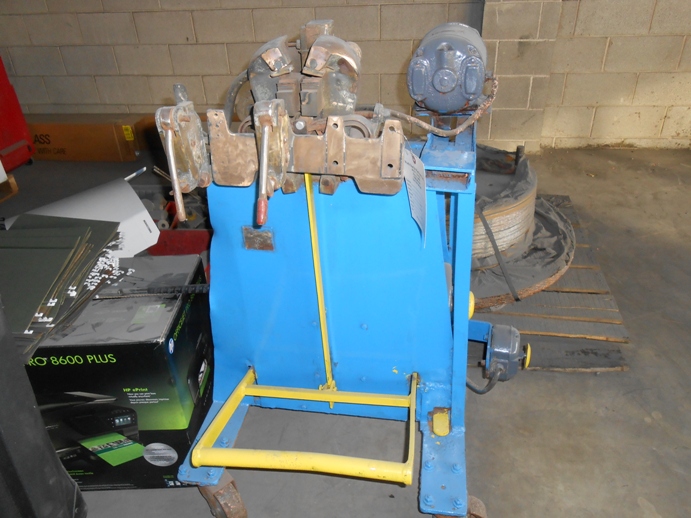 We are pleased to quote the following:One Used Micro Butt WelderModel					J6Serial					6078Capacity				.125 - .375Volts					220Dimensions:(machine)				24” wide x 12” long x 42” highApprox. Weight			800 lbs.Condition				GoodStock Number			713Price					F.O.B. our warehouse, Alsip, IL available with a 30 day    					return privilege			$ 4,500.00 